Form for Accepting ConsultancyCENTRE FOR SPONSORED RESEARCH AND CONSULTANCY (CSRC)*If more than one faculty is involved, principal consultant is to be identified# If more than one department is involved, the percentage share of overheads for each department /Centre may be indicated***1. Procurement of equipment should normally be avoided.  If the work needs procurement of the equipment, University procedure should be followed and taken into the stock register.  It should not be handed over to the client.2. All the bills relating to expenses listed above should be certified by the principal consultant.*** If there is no expenditure in the consultancy work, the 70% of the total consultancy will be the remuneration for the consultant.Date:                                                                                            Signature of the Consultant(s)Recommendation of the Director, CSRCDr/Thiru/Tmt_________________________ is recommended / Not recommended to take up the above mentioned consultancy, because_______________________________________________________________________________________________________________________________________________Date     (Signature of  Director, CSRC)Permitted / Not permitted to take up the consultancy workDate:                                                                                                      Director, CSRC----------------------------------------------------------------------------------------------------------------For Office use in CSRCConsultancy No.                                     : Type: (consult or testing)/dept/SI.No/Year/FacultyDate of entry in the Consultancy registerForwarded to the consultant and HoD / DirectorDate:                                                                                    Signature of the Verifying OfficialDate of completion of the assignment                                    Date:Certified that the consultancy assignment has been successfully completed and report submitted to the client.  Copy of the letter to the client with his acknowledgment is enclosed.  The remuneration payable to the consultant may be released, as per the distribution of the honorarium, in the format attached.Date                                                                                       Signature of the Consultant(s)CENTRE FOR SPONSORED RESEARCH AND CONSULTANCY (CSRC)PAY-IN SLIP for Consultancy AssignmentsConsultancy No: ______________________________________ Date: ___________Total Consultancy Fee*: Rs. _________________________________Remittance: First (       ) Second (  )  Third Final (   ) instalmentAMOUNT REMITTED RS. ______________________________ INVOICE NO IF ANY,_________Name of Client:_____________________________________________________________________________________________________________________________________Draft / Cheque No ____________ Date: _______________ Drawn on: ___________Name of the consultant:                                                       Signature of the Consultant*Service Tax, as applicable, will be deducted from the total receipts of the Consultancy Projects.Form for Payment of Remuneration / Honorarium to staffDepartment / CentreConsultancy / Assignment No:                                                           Dated:Date:                                                                       Signature of the Principal consultantDate:                                                               Recommendation of the Director, CSRCCENTRE FOR SPONSORED RESEARCH AND CONSULTANCY (CSRC)REQUEST FOR SANCTION OF TA / DA / REGISTRATION FEE FORM / PROJECT FUNDS    Visiting Member       Investigator (s)	Other than InvestigatorPurpose of Visit (Letter of Invitation / announcement details to be attached)Seminar 	 Symposium   	           Meeting / Discussion  Conference                                        Registration Fee	Name & Designation: DepartmentBasic Pay Rs.                                       / Consolidated Pay Rs. The faculty member has to certify about alternate arrangement made for academic commitments during the absence from university.Alternate arrangement made ( ) Not made ( )                                                                        Signature of the Coordinator / Staff*Justification to be given for Mode/Class of Travel higher than his eligible limit.Advance required (YES/NO) to be settled within 30 days of completion of the visit.FOR USE IN CSRC OFFICETA/DA advance drawn Rs.                  and handed over on --------(dated) toDr/Thiru-------------------Assistance/SuperintendentFinal settlement / adjustment           Rs. ---------- made on -------- (date)                                                                                                     DIRECTORMEMORANDUM OF UNDERSTANDING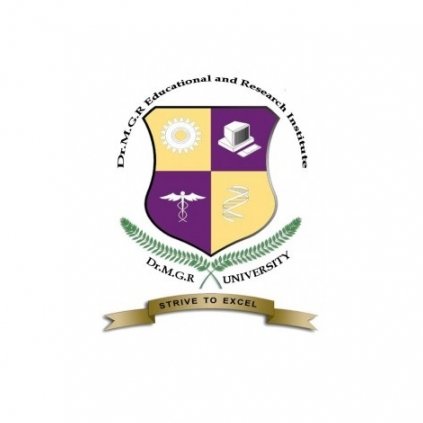 		BETWEEN			ANDDR.M.G.R EDUCATIONAL AND RESEARCH INSTITUTEUNIVERSITY, INDIA ON CONSULTANCYArticle 11.1. Dr. M.G.R Educational and Research Institute, University                                 and                  			  in the confident expectation that cooperation between the respective institution and industry will contribute to academic development and promote research related activities, have reached this Memorandum of Understanding.1.2.	 The purpose of this Memorandum of Understanding is to set out the basic consensus about respective roles and responsibilities of the Parties in working cooperatively to develop and carry out collaborative activities in furtherance of the common interest of the institution and industry for consultancy work categorized as mentioned in the guidelinesArticle 22.1	In order to materialize such a cooperative relationship, the two Parties agree on the following specifics: While a request is directed to the institute by the industry or organization requiring the consultancy services, the work will be allotted by the institution to a particular single consultant with or without his/her group of consultants who have relevant expertise pertaining to the title assigned by the industry.  In case of a customer choosing services from a particular consultant, the consultancy project may be generally offered to the recognized faculty with a proper approval from RegistrarAll acceptance letters will be sent by the Director (CSRC) to the concerned Industries or agencies requiring consultation services from our University. Consultancy project proposals prepared in response to a client’s request are to be sent along with an endorsement letter from the Registrar. The consultation fee indicated in section IV is fixed and will not be negotiable and transferrable. However, new tariffs may be allowed if a fresh estimate is put forth. Consultancy charges are eligible as per instructions given in the guidelines 2.2.	Both Parties are committed to maintaining a Constructive and cooperative working relationship.2.3.	Each Specific program and activity that is implemented under the terms of this MOU shall be mutually discussed by both institutions.Article 3	This Memorandum of Understanding commences in the date it is signed by representatives of each party and be effective for the duration till which the consultancy work is scheduled. It can be extended by mutual consent of both parties. 	This Memorandum of Understanding is effective as of the date of execution by the appropriate Officer of each signatory institution.Article 4 4.1	This Memorandum of Understanding is subject to change, renewal, and termination by mutual consent. Any alteration of amendment to this MOU must be made in writing, then agreed to and accepted by both institutions. 4.2	This Memorandum of Understanding is signed in two identical copies in English, of which each signatory receives one copy.	Director (CSRC) Dr. M.G.R Educational and Research Institute,	UniversityIndia.Date: 	                   …….			Date: Names of the Consultant(s) *#DesignationDepartment/CentreContact details (Phone & E-mail idTITLE OF THE CONSULTANCY WORKName and address of the client (please attach the copy of the client’s letter duly attested by the consultant)Total consultancy amount **(Excluding Service Tax)**Service Tax at applicable rates to be collected from the clients along with the consultancy chargesRs.       (Rupees in words)No. Of Hours likely to be spent The machines/instruments requiredDuration of the workStarting dateClosing DateEstimation of the expensesManpower                          - Rs.Travel expenses                  - Rs.Procurement of materials    - Rs.Procurement of Equipment – Rs.External Consultant             - Rs.Sub-Contracting of part of the work – Rs. Total expenses                     - Rs.Estimated Honorarium for the consultant(s)***Rs. Overheads of the consultancy fees30% of the total consultancyS.NoDept/CentreName & DesignationEmployee Id. NoAmount of Honorarium / RemunerationRs.  Income TaxRs. Net amountBank a/c number Name of the coordinationProject NumberTitle of the ProjectDate & Time of Date & Time of No. of Working daysPlace(s) of visitDetails of Meeting / ProgrammeLeavingReturnThe visit of Mr/Dr/Prof. __________is required and is in connection with the consultancy / Project referred above and certified that provision exists and sufficient funds are available in the project for this travel under the head _______Forwarded Head of the Department / DirectorAmount of Regn. FeeCheque/DD to be drawn in favour of Mode of Travel*Class of TravelAIR/TRAIN/BUSSANCTION / RECOMMENDATION OF THE DIRECDTOR / REGISTRAR/VICE CHANCELLOR (as the case may be)Director, CSRC                   Registrar                                   Vice ChancellorCommitment for the above journeyRs.            